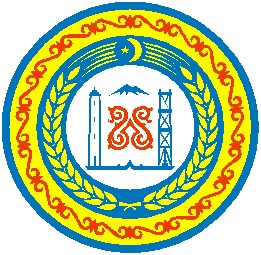 АДМИНИСТРАЦИЯ  ШАТОЙСКОГО МУНИЦИПАЛЬНОГО РАЙОНАЧЕЧЕНСКОЙ РЕСПУБЛИКИПОСТАНОВЛЕНИЕот 22.03.2016г.                          с. Шатой                              № 06Об утверждении Порядка проведения оценки
регулирующего воздействия проектов муниципальных
нормативных правовых актов, затрагивающих вопросы
осуществления предпринимательской и инвестиционной
деятельности на территории  Шатойского  муниципального района	В целях реализации статей 2,3,4  Закона Чеченской Республики от 12.03.2015 года № 9-РЗ  «О порядке проведения экспертизы муниципальных нормативных правовых актов, затрагивающих вопросы осуществления предпринимательской деятельности, и оценки регулирующего воздействия проектов таких актов» и Постановления Правительства Чеченской Республики «Об утверждении Порядка проведения оценки регулирующего воздействия проектов муниципальных
нормативных правовых актов Чеченской Республики, затрагивающих вопросы осуществления предпринимательской и инвестиционной
деятельности и Порядка проведения экспертизы нормативно правовых актов Чеченской Республики, затрагивающих вопросы осуществления предпринимательской и инвестиционной деятельности» №145 от 01.07.2015г., руководствуясь Уставом Шатойского  муниципального образования, администрации муниципального образования ПОСТАНОВЛЯЮ:Утвердить Порядок проведения оценки регулирующего воздействия проектов муниципальных нормативных правовых актов, затрагивающих вопросы осуществления предпринимательской и инвестиционной деятельности на территории Шатойского муниципального района (прилагается).    2. Постановление вступает в силу со дня его официального опубликования и действует с 1 января 2016 года.3. Опубликовать настоящее постановление в районной газете «Ламанан аз» и разместить на официальном сайте администрации муниципального района.4. Контроль за исполнением настоящего постановления возложить на заместителя главы администрации Шатойского муниципального района Х.А. Демильханову.Глава администрации                                                      Ш.Ш. ЧабагаевПриложениек постановлению администрацииШатойского муниципального районаот  22.03.2016г. № 06ПОРЯДОКпроведения оценки регулирующего воздействия проектов муниципальных нормативных правовых актов, затрагивающих вопросы осуществления предпринимательской и инвестиционной деятельности на территории Шатойского муниципального района 1.           Общие положения1.1.   Настоящий Порядок определяет процедуру проведения оценки регулирующего воздействия проектов муниципальных нормативных правовых актов Шатойского муниципального района, затрагивающих вопросы осуществления предпринимательской и инвестиционной деятельности на территории Шатойского муниципального района (далее - ОРВ).1.2.   Отдел инвестиций, экономики, торговли и организационной работы администрации Шатойского муниципального района является уполномоченным подразделением Шатойского муниципального района, отвечающим за подготовку заключений об ОРВ (далее - уполномоченное подразделение).1.3.   ОРВ проводится осуществляющими подготовку проектов муниципальных нормативных правовых актов органами местного самоуправления Шатойского муниципального района (должностными лицами органов местного самоуправления) (далее – разработчик проекта) после принятия решения о подготовке муниципального нормативного правового акта (далее - НПА).1.4.   Настоящий Порядок не применяется в отношении проектов НПА или их отдельных положений, содержащих сведения, составляющие государственную тайну, или сведения конфиденциального характера, а также в отношение проектов НПА, разработанных в целях недопущения возникновения и (или) ликвидации чрезвычайных ситуаций природного и техногенного характера, кризисных ситуаций, предупреждения террористических актов, а также ликвидации их последствий.1.5.   В случае если проведение ОРВ проекта НПА не требуется, разработчик проекта НПА в пояснительной записке к проекту НПА, направляемому на согласование в установленном порядке, приводит обоснования, по которым процедура ОРВ не проводится.1.6.   Целью ОРВ проектов НПА является выявление в проекте НПА положений, вводящих избыточные обязанности, запреты и ограничения для субъектов предпринимательской и инвестиционной деятельности или способствующих их введению, а также положений, способствующих возникновению необоснованных расходов субъектов предпринимательской и инвестиционной деятельности, а также расходов бюджета Шатойского муниципального района. 1.7.   Процедура проведения ОРВ состоит из следующих этапов:1)      размещение разработчиком проекта уведомления о подготовке проекта муниципальных НПА, затрагивающего вопросы осуществления предпринимательской и инвестиционной деятельности;2)      разработка проекта НПА, затрагивающих вопросы осуществления предпринимательской и инвестиционной деятельности, составление сводного отчета о проведении ОРВ (далее - сводный отчет) и их публичное обсуждение;3)      подготовка уполномоченным подразделением заключения об ОРВ проекта НПА затрагивающего  вопросы осуществления предпринимательской и инвестиционной деятельности (далее - заключение).Уведомление о подготовке проекта НПА, проект НПА, сводный отчёт, информация об их публичном обсуждении и заключение размещаются на официальном сайте Шатойского муниципального района в разделе «Оценка регулирующего воздействия / Публичные обсуждения» информационно-телекоммуникационной сети «Интернет» (далее - официальный сайт).1.8.   Для проектов НПА, разрабатываемых исключительно в целях приведения отдельных формулировок НПА, затрагивающих вопросы осуществления предпринимательской и инвестиционной деятельности, в соответствие с требованиями федерального законодательства и законодательства Чеченской республики, и проектов НПА, предусматривающих внесение изменений в действующие НПА, затрагивающие вопросы осуществления предпринимательской и инвестиционной деятельности, не предусматривающие введение, исключение или изменение прав и обязанностей участников регулируемых правоотношений, положения разделов 2,3 настоящего Порядка не применяются. Для указанных проектов НПА применяются положения раздела 4 настоящего Порядка.Оценка регулирующего воздействия проектов актов по вопросам предоставления субъектам предпринимательской и инвестиционной деятельности субсидий из бюджета Шатойского муниципального района, налоговых льгот, иных мер поддержки, а также устанавливающих обязанности субъектов предпринимательской и инвестиционной деятельности, исполнение которых не приведет к возникновению у указанных субъектов дополнительных расходов при осуществлении ими предпринимательской и инвестиционной деятельности, а равно к возникновению дополнительных расходов консолидированного бюджета Шатойского муниципального района, в том числе связанных с финансовым обеспечением мероприятий по контролю (надзору) за исполнением таких обязанностей, осуществляется в порядке, определенном разделами 3 и 4 настоящего Порядка.1.9.   Принятие (издание) НПА, затрагивающего вопросы осуществления предпринимательской и инвестиционной деятельности без заключения об ОРВ проекта такого НПА не допускается.2.           Размещение уведомления о подготовке проекта НПА2.1.   Разработчик принимает решение о подготовке проекта НПА, затрагивающего вопросы осуществления предпринимательской и инвестиционной деятельности и одновременно размещает уведомление о подготовке проекта НПА (далее - уведомление) на официальном сайте, после чего в течение одного рабочего дня предоставляет информацию о размещении уведомления в уполномоченное подразделение.2.2.   Уведомление содержит:1)      вид, наименование и планируемый срок вступления в силу проекта НПА;2)      сведения о разработчике проекта НПА;3)      описание проблемы, на решение которой направлен предлагаемый способ регулирования;4)      обоснование необходимости подготовки проекта НПА;5)      перечень лиц, на которых будет распространено регулирование, а также сведения о необходимости или отсутствии необходимости установления переходного периода;6)      краткое изложение цели регулирования и общую характеристику соответствующих общественных отношений;7)      срок, в течение которого разработчиком проекта НПА принимаются предложения в связи с размещением уведомления, который не может составлять менее 10 календарных дней со дня размещения уведомления на официальном сайте и наиболее удобный способ их представления;8)      иную информацию, относящуюся, по мнению разработчика проекта НПА, к сведениям о подготовке проекта НПА.2.3.   Одновременно с размещением уведомления разработчик извещает о его размещении путем указания полной ссылки на сетевой адрес интернет - страницы, где размещено уведомление:1)      заинтересованные органы местного самоуправления Шатойского муниципального района;2)      органы и организации, целью деятельности которых является защита и представление интересов субъектов предпринимательской и инвестиционной деятельности (далее - представители предпринимательского сообщества);3)      иные организации, которые целесообразно, по мнению разработчика проекта, привлечь к подготовке проекта НПА.2.4.   Разработчик проекта обязан рассмотреть все предложения, поступившие в установленный срок в связи с размещением уведомления, и не позднее 3 календарных дней со дня окончания срока направления предложений составить перечень поступивших предложений.2.5.   В случае принятия решения об отказе в подготовке проекта НПА по результатам рассмотрения предложений, поступивших в связи с размещением уведомления, разработчик проекта размещает информацию об отказе в подготовке проекта НПА на официальном сайте. После размещения информации об отказе в подготовке проекта НПА разработчик проекта в течение 2 рабочих дней извещает о принятом решении уполномоченное подразделение, органы и организации, указанные в пункте 2.3 настоящего Порядка, которые ранее извещались о размещении уведомления.3.           Разработка проекта НПА, подготовка сводного отчёта
и их публичное обсуждение3.1.   Разработчик проекта, после размещения уведомления о подготовке проекта НПА, подготавливает текст проекта НПА и направляет проект НПА в юридическую службу органа местного самоуправления для проведения предварительной правовой экспертизы. При наличии правовых оснований для принятия проекта НПА в отношении него проводится ОРВ.3.2.   При проведении ОРВ к проекту НПА прилагается составленный разработчиком проекта сводный отчёт об ОРВ проекта НПА, который подписывает руководитель органа местного самоуправления или его структурного подразделения (должностное лицо органа местного самоуправления).3.3.   Сводный отчёт об ОРВ проекта НПА должен содержать следующую информацию:1)      описание проблемы, на решение которой направлен предлагаемый способ регулирования, оценка негативных эффектов, возникающих в связи с наличием рассматриваемой проблемы;2)      результаты анализа-опыт субъектов РФ, муниципальных образований в соответствующих сферах деятельности, при наличии такого опыта;3)      цели предлагаемого правового регулирования и обоснование их соответствия принципам правового регулирования, посланию Президента Российской Федерации Федеральному Собранию Российской Федерации,  концепции стратегии социально-экономического развития Чеченской Республики, стратегии социально-экономического развития Шатойского муниципального района, основным направлениям деятельности Правительства Чеченской     Республики, государственным программам Чеченской Республики и муниципальным программам Шатойского муниципального района, концепциям, стратегиям и иным утверждаемым Президентом Чеченской Республики, Правительством Чеченской Республики, органами местного самоуправления Шатойского муниципального района документам, в которых формулируются и обосновываются цели и приоритеты политики Чеченской Республики и Шатойского муниципального района, направления достижения указанных целей, а также задачи, подлежащие решению для достижения указанных целей, поручениям Президента и Правительства Российской Федерации,  Президента Чеченской Республики, Правительства Чеченской Республики и органов местного самоуправления Шатойского муниципального района.  	4)      описание предлагаемого регулированиями иных возможных способов решения проблемы, включая вариант, который позволит достичь заявленных целей, без введения нового правового регулирования;5)      основные группы субъектов предпринимательской и инвестиционной деятельности, иные лица, интересы которых будут затронуты предлагаемым правовым регулированием, оценка количества таких субъектов;6)      оценка расходов (возможных поступлений) бюджета Шатойского муниципального района при принятии проекта НПА;7)      новые обязанности или ограничения для субъектов предпринимательской и инвестиционной деятельности либо изменение содержания существующих обязанностей и ограничений, а также порядок организации их исполнения;        -8)      оценка расходов субъектов предпринимательской и инвестиционной деятельности, связанных с необходимостью соблюдения установленных обязанностей или ограничений либо с изменением содержания таких обязанностей или ограничений;9)      риски решения проблемы предложенным способом регулирования и риски негативных последствий;10)   предполагаемая дата вступления в силу проекта НПА, оценка необходимости установления переходного периода и (или) отсрочки вступления в силу проекта НПА либо необходимость распространения предлагаемого регулирования на ранее возникшие отношения;11)   описание методов контроля эффективности избранного способа достижения цели регулирования;12)   необходимые для достижения заявленных целей регулирования организационно-технические, методологические, информационные и иные мероприятия;13)   индикативные показатели, программы мониторинга и иные способы (методы) оценки достижения заявленных целей регулирования;14)   сведения о размещении уведомления, сроках предоставления предложений в связи с таким размещением, лицах, предоставивших предложения;15)   иные сведения, которые, по мнению разработчика проекта НПА, позволяют оценить обоснованность предлагаемого регулирования.В целях учета мнения общественности разработчиками актов проводятся публичные обсуждения. К представителям общественности относятся граждане и организации, в том числе образующие инфраструктуру поддержки субъектов предпринимательской и иной деятельности, а также представители некоммерческих организаций, образованных указанными субъектами для защиты своих интересов.3.4.   Для проведения публичных обсуждений разработчик проекта НПА в течение двух рабочих дней со дня получения заключения предварительной правовой экспертизы юридической службы органа местного самоуправления Шатойского муниципального района размещает на официальном сайте проект НПА, сводный отчёт об ОРВ проекта НПА, информационное сообщение о проведении публичных обсуждений проекта НПА, в отношении которого проводится ОРВ, и перечень вопросов по проекту НПА. В информационном сообщении указывается срок проведения публичных обсуждений, а также приёма мнений по вопросам, обсуждаемым в ходе публичных обсуждений и способ их предоставления.Проведение публичных обсуждений начинается одновременно с размещением материалов для публичных обсуждений на официальном сайте.Перечень вопросов по проекту акта составляется разработчиком акта, исходя из специфики проекта акта. Примерный перечень вопросов утверждается администрацией Шатойского муниципального района. 	3.5.   Одновременно с предоставлением информации в уполномоченный орган разработчик проекта извещает о начале публичных обсуждений:1)      заинтересованные органы местного самоуправления Шатойского муниципального района; 2)      органы и организации, целью деятельности которых является защита и представление интересов субъектов предпринимательской и инвестиционной деятельности (далее - представители предпринимательского сообщества);3)      иные организации, которые целесообразно, по мнению разработчика, привлечь к подготовке проекта НПА.3.6.   Срок проведения публичного обсуждения устанавливается разработчиком, но не может составлять менее 15 рабочих дней.3.7.   Срок проведения публичного обсуждения может быть продлен по решению разработчика проекта. Информация об основаниях и сроке такого продления размещается разработчиком проекта дополнительным информационным сообщением к размещенному на официальном сайте проекту НПА. Срок продления определяется разработчиком самостоятельно, но не может быть более 30 рабочих дней.3.8.   Разработчик проекта обязан рассмотреть все предложения, поступившие в установленный срок в связи с проведением публичного обсуждения проекта НПА и сводного отчёта об ОРВ проекта НПА, и составить перечень предложений с указанием сведений об их учёте или причинах отклонения, которые подписываются руководителем органа местного самоуправления или его структурного подразделения (должностное лицо органа местного самоуправления).3.9.   По результатам публичного обсуждения разработчик дорабатывает проект НПА и дополняет сводный отчёт информацией о проведённом публичном обсуждении.В сводный отчёт включаются:1)      сведения о проведении публичного обсуждения проекта НПА, сроках его проведения, органах и организациях, извещенных о проведении публичных обсуждений в соответствии с пунктом 3.5 настоящего Порядка, а также о лицах, представивших предложения;2)      перечень предложений, предусмотренный пунктом 3.8 настоящего Порядка.3.10. Доработанный проект акта и сводный отчёт подлежит размещению разработчиком проекта на официальном сайте не позднее 3 рабочих дней со дня его подготовки.3.11. В случае принятия по результатам публичных обсуждений разработчиком проекта решения об отказе в подготовке проекта разработчик проекта размещает на официальном сайте соответствующую информацию и в течение 2 рабочих дней извещает о принятом решении органы и организации, указанные в пункте 3.5 настоящего Положения, которые ранее извещались о размещении уведомления.4.           Подготовка заключения4.1.   Доработанный по результатам публичного обсуждения проект НПА, сводный отчёт и предварительное правовое заключение юридической службы органа местного самоуправления Шатойского муниципального района направляются разработчиком проекта для подготовки заключения в уполномоченное подразделение.Уполномоченное подразделение возвращает документы разработчику проекта не позднее 4 рабочих дней, следующих за днём их поступления в случае, если:- сводный отчёт отсутствует либо не содержит полной информации, указанной в пункте 3.3 настоящего Порядка;- разработчиком проекта при подготовке проекта не соблюдён порядок проведения оценки. В данном случае разработчик проекта проводит процедуры, предусмотренные разделами 2 и 3 настоящего Порядка (начиная с невыполненной процедуры), и дорабатывает проект акта и сводный отчёт по их результатам.Разработчик проекта после доработки проекта акта и (или) сводного отчёта повторно направляет документы в уполномоченное подразделение для подготовки заключения.4.2.   Заключение подготавливается уполномоченным подразделением в срок не более 20 рабочих дней со дня поступления проекта НПА и направляется разработчику в течение 2 рабочих дней после подписания. Заключение подлежит размещению уполномоченным подразделением на официальном сайте не позднее 3 рабочих дней со дня его подписания.4.3.   В заключении делаются выводы о наличии либо отсутствии положений, вводящих избыточные обязанности, запреты и ограничения для субъектов предпринимательской и инвестиционной деятельности или способствующих их введению, а также положений, приводящих к возникновению необоснованных расходов субъектов предпринимательской и инвестиционной деятельности, а также возникновению дополнительных существенных расходов бюджета Шатойского муниципального района, о наличии либо отсутствии достаточного обоснования решения проблемы предложенным способом регулирования.4.4.   Уполномоченное подразделение может провести дополнительные публичные обсуждения с органами и организациями, указанными в пункте 3.5 настоящего Порядка, в течение сроков, отведённых для подготовки заключения.4.5.   В случае если в заключении сделан вывод о наличии в проекте НПА положений, вводящих избыточные обязанности, запреты и ограничения для субъектов предпринимательской и инвестиционной деятельности или способствующих их введению, а также положений, способствующих возникновению необоснованных расходов субъектов предпринимательской и инвестиционной деятельности, а также бюджета Шатойского муниципального района, об отсутствии достаточного обоснования решения проблемы предложенным способом регулирования разработчик проекта обязан устранить замечания уполномоченного органа либо прекратить работу по проекту акта.4.6.   После получения положительного заключения от уполномоченного подразделения проект НПА проходит процедуру в соответствие с  Решением Совета депутатов Шатойского муниципального района от 23.08.2012г. № 26 «Об утверждении Правил подготовки и принятия (издания) муниципальных нормативных правовых актов Шатойского муниципального района».4.7.   Разногласия, возникающие по результатам проведения ОРВ, разрешаются в порядке, определённом Главой Шатойского муниципального района. 5.           Методические рекомендации по организации и проведению ОРВ1.1.   В целях методического обеспечения процедуры ОРВ проектов НПА администрацией Шатойского  муниципального образования разрабатываются рекомендации по организации, проведению, сопровождению процедуры ОРВ и заполнению при оформлении процедуры форм сводного отчёта, уведомления, заключения.1.2.   Методические рекомендации по организации и проведению процедуры ОРВ проектов НПА утверждаются постановлением администрации Шатойского муниципального района.